Insert Date MM DD, YYYYInsert Business Name (if applicable) Atn: Insert Property Owner/Contact NameInsert Site AddressCity, WA ZipBusiness/Site ID: XXXXParcel PIN: XXXXContact Phone: XXXXXApreciado Dueño del negocio:Según lo requerido por el Departamento de Ecología de Washington, [Jurisdiction + Department] realiza inspecciones de rutina de instalaciones comerciales e industriales en toda la [city/county] para la implementación adecuada de las mejores prácticas de gestión (BMP) de control de fuentes de aguas pluviales para proteger las aguas pluviales, superficiales y subterráneas de la contaminación. 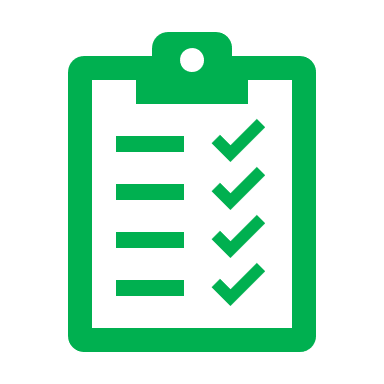 Su centro de trabajo fue inspeccionada por el personal de [Jurisdiction] el [Inspection Date MM DD, YYYY] y actualmente cumple con los estándares regulatorios de aguas pluviales. No es necesario tomar más medidas en este momento. Continúe recordando a los empleados / inquilinos que solo el agua de lluvia puede ingresar al desagüe pluvial.Gracias por continuar apoyando el agua limpia, los arroyos, lagos y [Puget Sound] saludables en [Jurisdiction]. Si tiene preguntas sobre aguas pluviales o necesita asistencia técnica en el futuro, comuníquese con [Jurisdiction + Department] para obtener ayuda. Sinceramente,[Name] [Title]